ПОСТАНОВЛЕНИЕ_____18.03.2019__                                                                 № __13/3___О внесении изменений в состав Комиссии при Главе города Глазова по рассмотрению материалов кандидатов на присвоение почетного звания «Почетный гражданин города Глазова», утвержденный постановлением Администрации города Глазова от 02.03.2017 № 13/1(в редакции от 28.04.2017 № 13/2, от 21.09.2017 № 13/12, от 05.04.2018 № 13/3, от 08.06.2018 № 13/8, от 27.11.2018 № 13/15, от 29.01.2019 № 13/1)В связи с кадровыми изменениями, руководствуясь Уставом муниципального образования «Город Глазов»,ПОСТАНОВЛЯЮ:Внести в состав Комиссии при Главе города Глазова по рассмотрению материалов кандидатов на присвоение почетного звания «Почетный гражданин города Глазова», утвержденный постановлением Администрации города Глазова от 02.03.2017 № 13/1 (в редакции от 28.04.2017 № 13/2, от 21.09.2017 № 13/12, от 05.04.2018 № 13/3, от 08.06.2018 № 13/8, от 27.11.2018 № 13/15, от 29.01.2019 № 13/1) следующие изменения:Исключить из состава Комиссии:Обухову Ирину Алексеевну, первого заместителя Главы Администрации города Глазова по экономике, управлению муниципальным имуществом и развитию города.Настоящее постановление подлежит официальному опубликованию в средствах массовой информации.Контроль за исполнением настоящего постановления возложить на Руководителя Аппарата Администрации города Глазова.Глава города Глазова 							        С.Н. КоноваловСОСТАВКомиссии при Главе города Глазова по рассмотрению материалов кандидатов на присвоение почетного звания «Почетный гражданин города Глазова»Руководитель Аппарата						                К.А. Масленникова Администрации города ГлазоваНачальник управления информационно-					    Е.Н. Касимовадокументационного обеспеченияАдминистрация муниципального образования «Город Глазов» (Администрация города Глазова)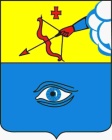  «Глазкар» муниципал кылдытэтлэн Администрациез(Глазкарлэн Администрациез)УТВЕРЖДЕНпостановлением Администрации города Глазоваот_18.03.2019_№__13/3_Коновалов Сергей Николаевич-Глава города Глазова, председатель КомиссииМасленникова Ксения Александровна-Руководитель Аппарата Администрации города Глазова, заместитель председателя КомиссииЧлены Комиссии:Касимова Елена Нурислямовна-Начальник управления информационно-документационного обеспечения Администрации города Глазова, секретарь КомиссииМалюкова Ксенья Юрьевна-Начальник управления экономики, развития города, промышленности, потребительского рынка и предпринимательства Администрации города Глазова  Вершинин Александр Викторович-Депутат Глазовской городской Думы (по согласованию)Хлебников Владимир Евгеньевич-Член Общественного Совета муниципального образования «Город Глазов» (по согласованию)Русских Николай Витальевич-Специалист по кадрам отделения по работе с личным составом МО МВД России «Глазовский» (по согласованию)Колчин Павел Петрович-Депутат Глазовской городской Думы (по согласованию)Ложкин Василий Александрович-Председатель Глазовского городского Совета ветеранов (пенсионеров) войны, труда, Вооруженных сил и правоохранительных органов,  член Комиссии (по согласованию)Мерзляков Валерий Алексеевич-Депутат Глазовской городской Думы (по согласованию)Сунгурова Елена Владимировна-Директор Муниципального бюджетного учреждения культуры «Глазовский краеведческий музей» (по согласованию)СтанкевичОльга Владимировна-Заместитель Главы Администрации города Глазова по социальной политикеШановскийВячеслав Михайлович-Депутат Глазовской городской Думы (по согласованию)ЮнусбаеваАнна Владимировна-Депутат Глазовской городской Думы (по согласованию)